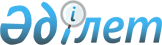 О внесении изменений и дополнений в приказ Министра обороны Республики Казахстан от 20 августа 2019 года № 639 "Об утверждении Правил деятельности полигонов и учебных центров Вооруженных Сил Республики Казахстан"
					
			Утративший силу
			
			
		
					Приказ Министра обороны Республики Казахстан от 29 июня 2021 года № 421. Зарегистрирован в Министерстве юстиции Республики Казахстан 9 июля 2021 года № 23378. Утратил силу приказом Министра обороны Республики Казахстан от 6 декабря 2022 года № 1171.
      Сноска. Утратил силу приказом Министра обороны РК от 06.12.2022 № 1171 (вводится в действие по истечении десяти календарных дней после дня его первого официального опубликования).
      ПРИКАЗЫВАЮ:
      1. Внести в приказ Министра обороны Республики Казахстан от 20 августа 2019 года № 639 "Об утверждении Правил деятельности полигонов и учебных центров Вооруженных Сил Республики Казахстан" (зарегистрирован в Реестре государственной регистрации нормативных правовых актов под № 19293) следующие изменения:
      в Правилах деятельности полигонов и учебных центров Вооруженных Сил Республики, утвержденных указанным приказом:
      пункт 2 изложить в следующей редакции:
      "2. В настоящих Правилах используются следующие понятия:
      1) автодром – участок местности, оборудованный для обучения и совершенствования навыков у военнослужащих в вождении автомобилей, гусеничных тягачей и транспортеров;
      2) войсковое стрельбище – участок местности, предназначенный для выполнения военнослужащими подразделений упражнений учебных и контрольных стрельб из стрелкового оружия, ручных, станковых и подствольных гранатометов, упражнений по метанию ручных боевых гранат;
      3) воздушный авиационный полигон – специально отведенный земельный участок с воздушным пространством над ним, оборудованный для проведения воздушных стрельб, пусков управляемых ракет класса "воздух-воздух" по воздушным радиоуправляемым, парашютным мишеням и ракетам-мишеням, отстрела оружия, а также для проведения стрельб и пусков ракет по воздушным мишеням зенитными ракетными частями и подразделениями, подразделениями и частями зенитной артиллерии;
      4) огневой городок средств противоздушной обороны – учебный объект с участком местности, оборудованный для одиночной подготовки номеров экипажей (расчетов) правилам стрельбы и боевой работы, боевого слаживания и управления огнем зенитной ракетно-артиллерийской батареи с выполнением учебных и боевых стрельб винтовочным патроном;
      5) тропа разведчика – участок местности, оборудованный для обучения разведывательных подразделений по тактико-специальной и специальной подготовке, а также по разведывательной подготовке родов войск;
      6) исходный рубеж – линия, обозначающая безопасное место для построения и подготовки к стрельбе очередной смены обучаемых, размещения боевых машин перед выполнением упражнения и постановкой задач подразделениям. На тактических учениях с боевой стрельбой и боевых стрельбах артиллерии в зависимости от глубины боевых порядков войск исходное положение назначается вне границ учебного объекта;
      7) огневой городок боевых машин пехоты – объект, предназначенный для проведения стрелковых тренировок по выполнению подготовительных упражнений военнослужащими мотострелковых подразделений на боевых машинах пехоты, бронетранспортерах и бронированных колесных машинах;
      8) имитация – создание ложных объектов, воспроизведение признаков, присущих войскам, военным объектам, военной технике и вооружению, посредством применения макетов, радиотехнических, радиоэлектронных, пиротехнических, световых, звуковых, дымовых и инженерных средств, а также устройство различного рода сооружений (пунктов управления, окопов, траншей, позиций);
      9) имитационное поле – участок местности мишенного поля, специально подготовленный и оборудованный средствами имитации по замыслу тактических учений;
      10) имитационно-подрывная команда – команда, предназначенная для проведения имитации и подрыва неразорвавшихся боеприпасов (снарядов, мин, авиационных бомб, имитационных зарядов и взрывоопасных предметов);
      11) средства имитации – устройства (оборудование), способствующее созданию зрительного, звукового и светового впечатления действительного боя у военнослужащих, посредствам применения радиотехнических, радиоэлектронных, пиротехнических, световых, звуковых, дымовых и инженерных средств;
      12) инженерный городок – участок местности, оборудованный для обучения подразделений инженерных войск по тактико-специальной, специальной и инженерной подготовке родов войск;
      13) блиндажи и распределительные колодцы кабельных линий – это сооружения, необходимые для размещения в них электроприводов, электрощитовых и коммутационной аппаратуры;
      14) машинодром – участок местности, оборудованный для обучения механиков-водителей, экипажей и расчетов вождению инженерных машин и выполнения инженерных задач;
      15) мишень - искусственная цель, имитирующая наиболее характерные признаки реальной цели (размер, форму, цвет, иногда материал, способ и скорость передвижения);
      16) мишенное поле – участок местности, специально подготовленный и оборудованный мишенной обстановкой (по замыслу учений или условиям упражнений стрельб) для проведения на нем учений, стрельб и занятий по боевой подготовке;
      17) рубеж открытия огня – линия, с которой разрешается стрельба;
      18) рубеж прекращения огня – линия, по достижении которой стрельба не допустима. На рубеже прекращения огня танковой директрисы, директрисы боевых машин устанавливаются приборы для фиксации выхода на рубеж прекращения огня танков, боевых машин и бронетранспортеров после выполнения упражнений стрельб. На войсковых стрельбищах исходное положение, рубежи открытия и прекращения огня обозначаются местными предметами, а на директрисах и огневых городках – указателями;
      19) учебный объект – специально отведенный участок местности (воды, дна) или сооружения, оборудованные для обеспечения выполнения задач боевой подготовки войск, а также формирования у военнослужащих психологической устойчивости в условиях, наиболее приближенных к боевым;
      20) учебный центр – воинская часть с комплексом учебных объектов, предназначенных для практической отработки задач боевой подготовки и повышения уровня полевой (воздушной, морской) выучки военнослужащих подразделений и частей (кораблей) одного или нескольких родов войск (сил). В зависимости от предназначения учебный центр располагают учебными полями и городками, полигонами, стрельбищами, танкодромами, автодромами и машинадромами;
      21) центральные командные пункты, командные и участковые пункты управления – объекты, предназначенные для управления мишенной обстановкой и имитацией, руководства личным составом и ведения наблюдения;
      22) полигон – специально отведенный земельный (водный) участок с воздушным пространством над ним, выделенный на праве постоянного (временного) пользования для проведения мероприятий по боевой подготовке войск (сил), испытания оружия и военной техники, а также для проведения военных исследований и подразделяется на:
      полигоны Сухопутных войск, специальных войск, учебных центров и военно-учебных заведений Вооруженных Сил Республики Казахстан;
      авиационные полигоны Сил воздушной обороны Вооруженных Сил Республики Казахстан, которые подразделяются на наземные, морские, воздушные и специальные;
      23) полигонное оборудование – комплекс технических средств, создающих на участке местности необходимую мишенную обстановку с появляющимися и движущимися мишенями, имитацией световыми и пиротехническими средствами, предназначенных для обучения военнослужащих при проведении стрельб из всех видов вооружения, а также отдельные установки (приборы, агрегаты, механизмы) полигонного оборудования, линии силовых и контрольных кабелей мишенного поля расположенных от командных пунктов (участковых пунктов управления) до электропотребителей;
      24) инженерно-техническое оборудование полигона – тактические ориентиры, корпуса техники, макеты вооружения и боевой техники, декоративные и земляные сооружения, обвалование путепроводов и мест размещения мишенных установок, дороги движения и возвращения боевых машин, асфальтированные и грунтовые дороги, рвы и траншеи, а также созданная на полигоне топогеодезическая опорная сеть;
      25) оборудование электроснабжения полигона – электротехнические средства линии электропередач, трансформаторные подстанции, силовые кабельные линии, подведенные к зданиям и сооружениям полигона, а также линии освещения дорог, зданий и сооружений полигона;
      26) городок радиационной, химической и бактериологической защиты – участок местности, оборудованный для обучения подразделений войск радиационной, химической и бактериологической защиты, по тактико-специальной и специальной подготовке и подготовки по радиационной, химической и бактериологической защите родов войск;
      27) тактическое поле – участок местности, предназначенный для проведения тактических учений и тактико-строевых занятий с подразделениями, а также одиночной подготовки военнослужащего;
      28) танкодром – учебный объект с участком местности, оборудованный для обучения и совершенствования навыков у военнослужащих в вождении танков, самоходно-артиллерийских и зенитных установок, боевых машин пехоты, колесных, гусеничных бронетранспортеров и машин на их базе;
      29) танковая директриса (директриса боевой машины пехоты, директриса бронетранспортера, совмещенная директриса) – учебный объект с участком местности, оборудованный для выполнения упражнений учебных и контрольных стрельб из танков (боевых машин пехоты, бронетранспортеров, бронированных колесных машин) и обучения управлению огнем в составе взвода;
      30) танковый огневой городок – учебный объект с участком местности, оборудованный для проведения тренировок подготовительных упражнений танковыми подразделениями;
      31) директриса для стрельбы противотанковыми управляемыми ракетами и артиллерии – учебный объект с участком местности, оборудованный для проведения тренировочных, зачетных, имитационных стрельб и тактических учений с боевой стрельбой артиллерийских и противотанковых подразделений;
      32) танкострелковая тренировка – основная форма обучения танкистов ведению огня из танков. Проводятся в танковых огневых городках в составе танковой роты или учебного танкового взвода. Учебные места оборудуются рамами качания, учебными башнями, тренажерами, станками с прицелами. Перед огневым городком создается мишенное поле;
      33) морской авиационный полигон - специально выделенная акватория моря с морским дном и часть прилегающего к нему побережья с воздушным пространством над ним, оборудованный для отработки экипажами воздушных судов авиационных частей боевого применения по морским, подвижным и неподвижным, надводным и наземным целям;
      34) тыловой район – район, расположенный между исходным положением и тыловой границей учебного объекта, оборудуется для сосредоточения подразделений, прибывающих на занятия (стрельбы и вождение), подготовки материальной части к занятиям, проведения различных занятий и тренировок;
      35) группа руководства полетами – группа, предназначенная для обеспечения полноты, своевременности и безопасности выполнения экипажами воздушного судна полетных заданий на авиационном полигоне и в его воздушном пространстве.";
      пункт 7 изложить в следующей редакции:
      "7. Полигоны сухопутных и специальных войск, учебных центров и военных учебных заведений Вооруженных Сил Республики Казахстан в зависимости от возможностей и возложенных задач по обеспечению мероприятий оперативной, боевой подготовки войск (учебного процесса), а также по своему целевому назначению подразделяются на четыре категории:
      1) первой категории – обеспечивают проведение оперативных, оперативно-тактических и тактических учений с применением средств поражения;
      2) второй категории – обеспечивают проведение тактических учений до полка (батальона, дивизиона) со средствами усиления с боевой стрельбой;
      3) третьей категории – обеспечивают проведение тактических учений до роты со средствами усиления с боевой стрельбой;
      4) четвертой категории – обеспечивают проведение боевых стрельб до взвода.";
      дополнить пунктом 7-1 следующего содержания:
      "7-1. Системы вооружения и виды боеприпасов (снарядов) для проведения стрельб и учений на полигоне определяются:
      1) приказами командующих войсками региональных командований и родов войск в ведении которых полигоны непосредственно находятся;
      2) приказами командиров воинских частей (учреждений) непосредственно подчиненных структурным подразделениям Министерства обороны, Генерального штаба и Управлениям главнокомандующих видами Вооруженных Сил Республики Казахстан в ведении которых полигоны находятся.";
      пункт 116 изложить в следующей редакции: 
      "116. Командир воинской части (подразделения) не позже чем за 7 (семь) рабочих дней до начала тактического учения с боевой стрельбой и не позднее чем за 3 (три) рабочих дня до начала боевых стрельб взвода (отделений) предоставляет начальнику полигона выписку из приказа по части на проведение стрельб и назначении должностных лиц наряда, схему мишенной обстановки, а также заявку на изготовление мишеней и накрытие мишенного поля.";
      пункт 166 изложить в следующей редакции: 
      "166. На наземном (морском)авиационном полигоне оборудуется следующие специальные объекты:
      1) командно-наблюдательный пункт;
      2) посадочные площадки для вертолетов;
      3) посты оцепления.
      Перечень мишеней и специальных объектов на авиационных полигонах и их условное обозначение приведены в приложении 12 к настоящим Правилам.";
      пункт 225 исключить;
      приложения 1, 2 и 3 изложить в новой редакции, согласно приложениям 1, 2 и 3 к настоящему приказу; 
      приложение 26 исключить;
      приложение 27 изложить в новой редакции, согласно приложению 4 к настоящему приказу.
      2. Департаменту боевой подготовки Генерального штаба Вооруженных Сил Республики Казахстан в установленном законодательством Республики Казахстан порядке обеспечить:
      1) государственную регистрацию настоящего приказа в Министерстве юстиции Республики Казахстан;
      2) размещение настоящего приказа на интернет - ресурсе Министерства обороны Республики Казахстан;
      3) направление сведений в Юридический департамент Министерства обороны Республики Казахстан об исполнении мероприятий, предусмотренных подпунктами 1), 2) настоящего пункта в течение десяти календарных дней со дня его первого официального опубликования.
      3. Контроль за исполнением настоящего приказа возложить на первого заместителя Министра обороны - начальника Генерального штаба Вооруженных Сил Республики Казахстан.
      4. Настоящий приказ довести до должностных лиц в части, их касающейся.
      5. Настоящий приказ вводится в действие по истечении десяти календарных дней после дня его первого официального опубликования.
                                                       _______________________                                                       Степень ограничения Формуляр полигона (авиационного полигона) _____________________ Состав полигона:
(для полигонов Сухопутных войск)
      Общие возможности полигона:
      1) по проведению боевых стрельб отделений (взводов), ротных (батальонных, бригадных) тактических и специальных учений;
      2) по разрешенным к применению на полигоне систем вооружения и видам боеприпасов;
      3) по применению фронтовой и армейской авиации;
      4) по проведению десантирования;
      5) другие возможности и особенности полигона.
      К формуляру полигона прилагается схема полигона (конфигурация границы полигона и расположение объектов).
      Командир воинской части, в введении которого находится полигон_________________________________________(воинское звание, подпись, фамилия, инициалы)
      Дата 
      (для авиационных полигонов)
      К формуляру полигона прилагается схема полигона (конфигурация границы полигона и расположение объектов).
      Командир авиационной воинской части, во введении которого находится полигон_________________________________________(воинское звание, подпись, фамилия, инициалы)
      дата Таблица документации, ведущейся на полигоне
      1. Журнал инструктажа администрации (стрельбы, вождения, учения).
      2. Журнал учета проводимых мероприятий с местным населением о соблюдении мер безопасности на территории полигона.
      3. Журнал учета проведенных занятий (стрельб, учений, вождений) на полигоне.
      4. Журнал учета прибывающих войск (частей, подразделений) на полигон
      5. Журнал инструктажа личного состава полигона по мерам безопасности.
      6. Журнал учета неразорвавшихся боеприпасов авиационных бомб, ракет и других взрывоопасных предметов на полигоне:
      (для полигонов Сухопутных войск)
      (для авиационных полигонов)
      Продолжение таблицы
      7. Журнал учета проведенных занятий (стрельб, учений, вождений) на учебном объекте.
      На объектах где проводится стрельбы:
      На объектах где проводится вождения: Порядок расчета минимально допустимых по мерам безопасности величины излетного пространства и боковых защитных зон при проведении стрельб на максимальные дальности
      Примечание:
      1) излетное пространство и боковые защитные зоны систем, не вошедшие в данную таблицу, а также вновь принимаемые на вооружение, определяются аналогично приведенным расчетам;
      2) глубина излетного пространства для всех видов стрелкового оружия определяется максимальной дальностью полета пули;
      3) глубина излетного пространства для артиллерийских систем изменяются в зависимости от используемого заряда при стрельбе ("Полный переменный", "Уменьшенный переменный"). В этом случае излетное пространство и боковые защитные зоны систем на каждый заряд переменного определяются аналогично приведенным расчетам;
      4) на директрисах боевых машин, где глубина излетного пространства для 30 мм автоматической пушки не позволяет вести стрельбу на всех установках прицела, упражнения могут выполняться с приспособлениями, ограничивающими угол подъема вооружения боевых машин, при условии только горизонтального движения боевой машины.
      Глубина излетного пространства рассчитана как сумма максимальной табличной дальности Dмах на наибольшем заряде каждой системы, максимально возможного отклонения метеорологических и баллистических условий стрельбы от табличных, максимального практически возможного отклонения по дальности вследствие рассеивания 5Вд и радиуса Чб безопасного удаления от точки разрыва снаряда, то есть глубина излетного пространства равна: D мах + ∆D мах + 5Вд + Чб (м).
      При вычислении ∆D мах за максимально возможные отклонения метеорологических и баллистических условий стрельбы от табличных приняты:
      скорость приземного ветра WHmax = 25 м/сек;
      скорость баллистического ветра Wбmax = 20 м/сек;
      отклонение давления атмосферы ∆Нмах = -50 мм рт. ст.;
      баллистическое отклонение температуры воздуха ∆Тмах = +30°;
      отклонение температуры заряда ∆Тзмах = +35°;
      отклонение начальной скорости снаряда ∆Vомах = + 1%.
      Ширина боковых защитных зон справа и слева рассчитана как сумма максимально возможного отклонения центра рассеивания от направления стрельбы 5Ен, максимально возможного отклонения снаряда (мины) в боковом направлении 5В6 от линии цели на дальности, равной глубине излетного пространства, и радиуса Чббезопасного удаления от точки разрыва снаряда, то есть ширина боковой защитной зоны равна 5Ен(м) + 5Вб(м) + Чб(м).
      При этом величина срединной ошибки подготовки Ен в боковом направлении для сокращенной подготовки Ен = 0 - 20.
      Величина 5Енм определяется по формуле:
      5Ен(м)= 5x20x0,001х (D мах + ∆D мах + 5Вб) х 1.05 - 0,105 (D мах + ∆D мах +5Вд).
      Радиусом Чб безопасного удаления от точки разрыва снаряда является интервал, на котором осколок обладает удельной кинетической энергией Еуд, безопасной для человека.
      За величину такой энергии с достаточной степенью надежности можно принять Еуд = 1 кг/см2 (считается, что убойный осколок должен обладать в среднем удельной кинетической энергией Еуд = 10 кг/см2).
      Расчет радиуса Чб безопасного удаления от точки разрыва снаряда проведен по формуле:
      46=34,9q1/3 х оскIn (Vp/Vб),
      гдеоск - вес осколка разорвавшегося снаряда,
      Vp - начальная скорость осколка при разрыве снаряда;
      Vб - скорость осколка с безопасной удельной кинетической энергией.
      При расчете принимались наибольшие по весу осколки при разрыве данного снаряда. Излетное пространство и боковые защитные зоны при стрельбе на максимальные дальности
      Внешняя граница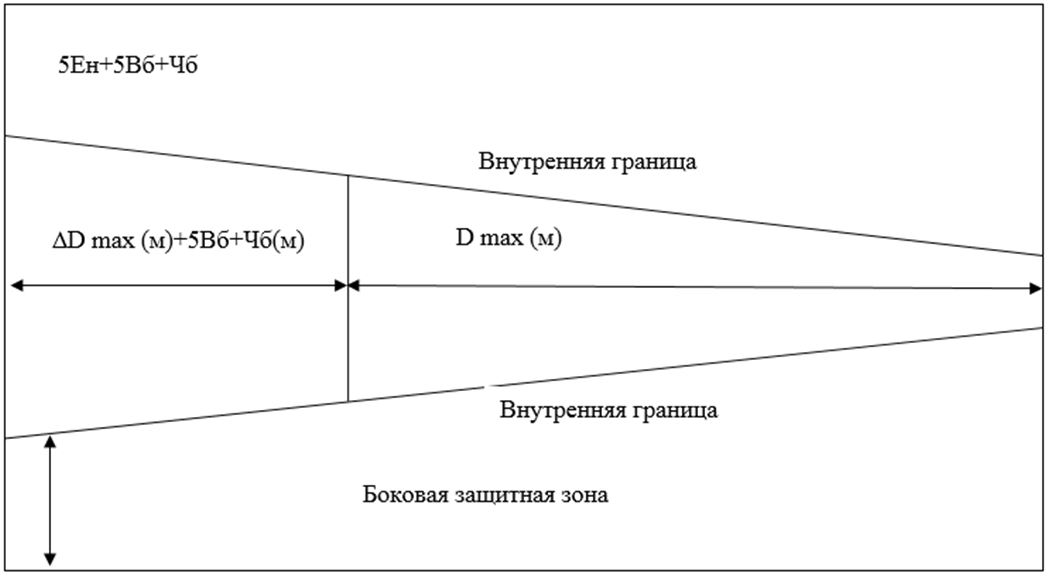 
      5Ен+5Bб+Чб
      Внешняя граница Перечень должностных лиц администрации, назначаемых приказом по части для проведения стрельбы и вождения
      Огневая подготовка:
      1) старший руководитель стрельбы;
      2) руководитель стрельбы на участке (по количеству участков);
      3) руководитель пристрелки (при проведении пристрелки);
      4) начальник оцепления;
      5) оцепление (каждого военнослужащего);
      6) дежурный связист;
      7) дежурный фельдшер (врач);
      8) наблюдатель (по количеству участков);
      9) начальник пункта боепитания;
      10) раздатчик боеприпасов;
      11) водитель дежурного автомобиля;
      12) водитель санитарного автомобиля;
      13) водитель пожарного автомобиля (в пожароопасный период);
      при стрельбе из танков, БМП, БТР, БКМ дополнительно назначаются:
      1) начальник метеопоста;
      2) артиллерийский мастер.
      при стрельбе из артиллерийских систем дополнительно назначаются:
      1) огневой посредник на каждую огневую позицию батареи (отдельный взвод, орудие, выполняющее самостоятельную огневую задачу);
      2) артиллерийский техник (мастер).
      При стрельбе артиллерии на одном участке обязанности руководителя стрельбы на участке возлагаются на старшего руководителя стрельбы.
      Вождение боевых машин и автомобилей:
      1) руководитель вождения;
      2) руководитель вождения на участке (по количеству участков);
      3) дежурный по танкодрому (автодрому, машинодрому);
      4) начальник оцепления;
      5) оцепление (на каждого военнослужащего);
      6) дежурный связист;
      7) сигналист;
      8) дежурный фельдшер;
      9) водитель ремонтно-эвакуационного средства;
      10) регулировщик;
      11) учетчик (по 1-2 человека каждое препятствие);
      12) инструктор (по количеству машин);
      13) водитель дежурного автомобиля;
      14) водитель санитарного автомобиля.
      Нарукавные повязки изготавливаются размерами 12 см х 21 см, на белом фоне надпись буквами черного цвета. 
					© 2012. РГП на ПХВ «Институт законодательства и правовой информации Республики Казахстан» Министерства юстиции Республики Казахстан
				
      Министр обороныРеспублики Казахстан 

Н. Ермекбаев
Приложение 1
к приказу Министра обороны
Республики Казахстан
от 29 июня 2021 года № 421Приложение 1
к Правилам деятельности
полигонов и учебных центров 
Вооруженных Сил
Республики КазахстанФорма
Войсковая часть

Учебный полигон

Площадь полигона
Площадь полигона
Площадь полигона
Площадь полигона
Размеры полигона: по фронту
в глубину
Размеры полигона: по фронту
в глубину
Размеры полигона: по фронту
в глубину
Размеры полигона: по фронту
в глубину
Размеры полигона: по фронту
в глубину
Размеры полигона: по фронту
в глубину
Размеры полигона: по фронту
в глубину
Размеры полигона: по фронту
в глубину
Правоустанавливающие документы
Правоустанавливающие документы
Правоустанавливающие документы
Правоустанавливающие документы
Правоустанавливающие документы
Правоустанавливающие документы
Начальник полигона 
Начальник полигона 
Заместитель начальник полигона
Заместитель начальник полигона
Почтовый адрес: 
Почтовый адрес: 
Электронный адрес: 
Электронный адрес: 
Железнодорожные реквизиты 
Железнодорожные реквизиты 
Наличие оборудованных мест погрузки техники (наличие торцевых и боковых рамп, их состояние)
Наличие оборудованных мест погрузки техники (наличие торцевых и боковых рамп, их состояние)
Наличие оборудованных мест погрузки техники (наличие торцевых и боковых рамп, их состояние)
Наличие оборудованных мест погрузки техники (наличие торцевых и боковых рамп, их состояние)
Наличие оборудованных мест погрузки техники (наличие торцевых и боковых рамп, их состояние)
Наличие оборудованных мест погрузки техники (наличие торцевых и боковых рамп, их состояние)
Наличие близлежащих гражданских (военных) аэродромов 
Наличие близлежащих гражданских (военных) аэродромов 
Наличие близлежащих гражданских (военных) аэродромов 
Наличие близлежащих гражданских (военных) аэродромов 
Наличие близлежащих гражданских (военных) аэродромов 
Наличие близлежащих гражданских (военных) аэродромов 
Связь:
Связь:
Связь:
Связь:
Связь:
Телефоны:

номер ГТС
номер ГТС
номер РОС 
номер РОС 
номермобильной связи 
Командир части
Командир части
Заместитель командира по боевой подготовке
Заместитель командира по боевой подготовке
Дежурный по части
Дежурный по части
Начальник полигона 
Начальник полигона 
Дежурный по полигону
Дежурный по полигону
Учебные объекты

по штату
положено
положено
положено
положено
положено
в наличии
в наличии
Учебное тактическое поле
полигонное оборудование (комплект, год выпуска, производитель, состав)
Войсковое стрельбище
полигонное оборудование (комплект, год выпуска, производитель)
Танковая директриса
полигонное оборудование (комплект, год выпуска, производитель)
Директриса БМП (БТР)
полигонное оборудование (комплект, год выпуска, производитель)
другие объекты заполняются по аналогии с указанным образцом
препятствия (количество виды)
Описание имеющихся препятствий
Описание имеющихся препятствий
Описание имеющихся препятствий
Описание имеющихся препятствий
Описание имеющихся препятствий
Описание имеющихся препятствий
Описание имеющихся препятствий
Личный состав
Личный состав
Личный состав
Личный состав
Техника РУБМ
Техника РУБМ
Техника РУБМ
Техника РУБМ
Категория 
по штату
по списку
по списку
Наименование
Наименование
по
штату
по
списку
Офицеры 
Сержанты
Солдаты 
Лиц гражданского персонала
Всего
Специальная техника
Специальная техника
Специальная техника
Специальная техника
Некомплект (человек)
Некомплект (%)
Имеют допуск (человек), из них:
Имеют допуск (человек), из них:
допуск по 1 форме
Автомобили:
Автомобили:
Автомобили:
Автомобили:
допуск по 2 форме
допуск по 3 форме
Эл/станции (дизельные, бензиновые агрегаты)
Эл/станции (дизельные, бензиновые агрегаты)
Эл/станции (дизельные, бензиновые агрегаты)
Эл/станции (дизельные, бензиновые агрегаты)
Наличие трансформаторных подстанций на полигоне (далее – ТП) с указанием мощности, из них: 
Наличие трансформаторных подстанций на полигоне (далее – ТП) с указанием мощности, из них: 
Наличие трансформаторных подстанций на полигоне (далее – ТП) с указанием мощности, из них: 
Наличие трансформаторных подстанций на полигоне (далее – ТП) с указанием мощности, из них: 
Всего

Наличие трансформаторных подстанций на полигоне (далее – ТП) с указанием мощности, из них: 
Наличие трансформаторных подстанций на полигоне (далее – ТП) с указанием мощности, из них: 
Наличие трансформаторных подстанций на полигоне (далее – ТП) с указанием мощности, из них: 
Наличие трансформаторных подстанций на полигоне (далее – ТП) с указанием мощности, из них: 
ТП-100
ТП-100
Наличие трансформаторных подстанций на полигоне (далее – ТП) с указанием мощности, из них: 
Наличие трансформаторных подстанций на полигоне (далее – ТП) с указанием мощности, из них: 
Наличие трансформаторных подстанций на полигоне (далее – ТП) с указанием мощности, из них: 
Наличие трансформаторных подстанций на полигоне (далее – ТП) с указанием мощности, из них: 
ТП-160
ТП-160
Энергоснабжение
Теплоснабжение
Водоснабжение
Организация службы войск на полигоне
Охрана объектов организована суточным нарядом в количестве ___ человек, из них:
Средства связи суточного наряда
Инфраструктура

Наименование объекта

Наименование здания

Наличие

Параметры и год постройки

Состояние

Административно - хозяйственная зона
Административно - хозяйственная зона
Административно - хозяйственная зона
Административно - хозяйственная зона
Административно - хозяйственная зона
Войсковое стрельбище
Войсковое стрельбище
Войсковое стрельбище
Войсковое стрельбище
Танковая директриса
Контрольно-пропускной пункт 
Всего зданий
Учебные объекты
Учебные объекты
Учебные объекты
Учебные объекты
Учебные объекты
Учебные объекты
Учебные объекты
Учебные объекты
Учебные объекты
Учебные объекты
Учебные объекты
Учебные объекты
Учебные объекты
положено иметь 
положено иметь 
положено иметь 
положено иметь 
имеется в наличии
имеется в наличии
имеется в наличии
имеется в наличии
Командно-наблюдательный пункт
Командно-наблюдательный пункт
Командно-наблюдательный пункт
Командно-наблюдательный пункт
Командно-наблюдательный пункт
Координаты (местоположение)
Координаты (местоположение)
Координаты (местоположение)
Координаты (местоположение)
Координаты (местоположение)
Наблюдательный пункт
Наблюдательный пункт
Наблюдательный пункт
Наблюдательный пункт
Наблюдательный пункт
Координаты (местоположение) 
Координаты (местоположение) 
Координаты (местоположение) 
Координаты (местоположение) 
Координаты (местоположение) 
Посадочная площадка
Посадочная площадка
Посадочная площадка
Посадочная площадка
Посадочная площадка
Координаты центра поля (местоположение), размеры
Координаты центра поля (местоположение), размеры
Координаты центра поля (местоположение), размеры
Координаты центра поля (местоположение), размеры
Координаты центра поля (местоположение), размеры
Бомбардировочное поле
Бомбардировочное поле
Бомбардировочное поле
Бомбардировочное поле
Бомбардировочное поле
Номер мишени, координаты, количество и тип уголковых отражателей, тип огней ночной мишени, азимут и расстояние выносной точки прицеливания
Номер мишени, координаты, количество и тип уголковых отражателей, тип огней ночной мишени, азимут и расстояние выносной точки прицеливания
Номер мишени, координаты, количество и тип уголковых отражателей, тип огней ночной мишени, азимут и расстояние выносной точки прицеливания
Номер мишени, координаты, количество и тип уголковых отражателей, тип огней ночной мишени, азимут и расстояние выносной точки прицеливания
Номер мишени, координаты, количество и тип уголковых отражателей, тип огней ночной мишени, азимут и расстояние выносной точки прицеливания
Номер мишени, координаты, количество и тип уголковых отражателей, тип огней ночной мишени, азимут и расстояние выносной точки прицеливания
Номер мишени, координаты, количество и тип уголковых отражателей, тип огней ночной мишени, азимут и расстояние выносной точки прицеливания
Номер мишени, координаты, количество и тип уголковых отражателей, тип огней ночной мишени, азимут и расстояние выносной точки прицеливания
Номер мишени, координаты, количество и тип уголковых отражателей, тип огней ночной мишени, азимут и расстояние выносной точки прицеливания
Номер мишени, координаты, количество и тип уголковых отражателей, тип огней ночной мишени, азимут и расстояние выносной точки прицеливания
Номер мишени, координаты, количество и тип уголковых отражателей, тип огней ночной мишени, азимут и расстояние выносной точки прицеливания
Номер мишени, координаты, количество и тип уголковых отражателей, тип огней ночной мишени, азимут и расстояние выносной точки прицеливания
Номер мишени, координаты, количество и тип уголковых отражателей, тип огней ночной мишени, азимут и расстояние выносной точки прицеливания
Стрелковое поле
Стрелковое поле
Стрелковое поле
Стрелковое поле
Стрелковое поле
Номер мишени, количество мишени
Номер мишени, количество мишени
Номер мишени, количество мишени
Номер мишени, количество мишени
Номер мишени, количество мишени
Номер мишени, количество мишени
Номер мишени, количество мишени
Номер мишени, количество мишени
Номер мишени, количество мишени
Номер мишени, количество мишени
Номер мишени, количество мишени
Номер мишени, количество мишени
Номер мишени, количество мишени
Тактическое поле
Тактическое поле
Тактическое поле
Тактическое поле
Тактическое поле
Номер и название мишени, количество единиц, координаты центра цели
Номер и название мишени, количество единиц, координаты центра цели
Номер и название мишени, количество единиц, координаты центра цели
Номер и название мишени, количество единиц, координаты центра цели
Номер и название мишени, количество единиц, координаты центра цели
Номер и название мишени, количество единиц, координаты центра цели
Номер и название мишени, количество единиц, координаты центра цели
Номер и название мишени, количество единиц, координаты центра цели
Номер и название мишени, количество единиц, координаты центра цели
Номер и название мишени, количество единиц, координаты центра цели
Номер и название мишени, количество единиц, координаты центра цели
Номер и название мишени, количество единиц, координаты центра цели
Номер и название мишени, количество единиц, координаты центра цели
Личный состав

Техника

Категория 
по штату
по штату
по штату
по штату
по списку
по списку
Наименование
Наименование
Наименование
по штату
по штату
по списку
Офицеры 
Сержанты 
Солдаты 
Лиц гражданского персонала
Всего
Специальная техника

Некомплект (человек)
Некомплект (%)
Имеют допуск (человек), из них:
Имеют допуск (человек), из них:
Имеют допуск (человек), из них:
Имеют допуск (человек), из них:
Имеют допуск (человек), из них:
допуск по 1 форме
допуск по 1 форме
допуск по 1 форме
Автомобили:

допуск по 2 форме
допуск по 2 форме
допуск по 2 форме
допуск по 3 форме
допуск по 3 форме
допуск по 3 форме
Эл/станции (дизельные, бензиновые агрегаты)
Эл/станции (дизельные, бензиновые агрегаты)
Эл/станции (дизельные, бензиновые агрегаты)
Эл/станции (дизельные, бензиновые агрегаты)
Эл/станции (дизельные, бензиновые агрегаты)
Эл/станции (дизельные, бензиновые агрегаты)
Эл/станции (дизельные, бензиновые агрегаты)
Наличие трансформаторных подстанций на полигоне (далее – ТП) с указанием мощности, из них:
Наличие трансформаторных подстанций на полигоне (далее – ТП) с указанием мощности, из них:
Наличие трансформаторных подстанций на полигоне (далее – ТП) с указанием мощности, из них:
Наличие трансформаторных подстанций на полигоне (далее – ТП) с указанием мощности, из них:
Наличие трансформаторных подстанций на полигоне (далее – ТП) с указанием мощности, из них:
Наличие трансформаторных подстанций на полигоне (далее – ТП) с указанием мощности, из них:
Наличие трансформаторных подстанций на полигоне (далее – ТП) с указанием мощности, из них:
Всего

Наличие трансформаторных подстанций на полигоне (далее – ТП) с указанием мощности, из них:
Наличие трансформаторных подстанций на полигоне (далее – ТП) с указанием мощности, из них:
Наличие трансформаторных подстанций на полигоне (далее – ТП) с указанием мощности, из них:
Наличие трансформаторных подстанций на полигоне (далее – ТП) с указанием мощности, из них:
Наличие трансформаторных подстанций на полигоне (далее – ТП) с указанием мощности, из них:
Наличие трансформаторных подстанций на полигоне (далее – ТП) с указанием мощности, из них:
Наличие трансформаторных подстанций на полигоне (далее – ТП) с указанием мощности, из них:
ТП-60
ТП-60
ТП-60
Наличие трансформаторных подстанций на полигоне (далее – ТП) с указанием мощности, из них:
Наличие трансформаторных подстанций на полигоне (далее – ТП) с указанием мощности, из них:
Наличие трансформаторных подстанций на полигоне (далее – ТП) с указанием мощности, из них:
Наличие трансформаторных подстанций на полигоне (далее – ТП) с указанием мощности, из них:
Наличие трансформаторных подстанций на полигоне (далее – ТП) с указанием мощности, из них:
Наличие трансформаторных подстанций на полигоне (далее – ТП) с указанием мощности, из них:
Наличие трансформаторных подстанций на полигоне (далее – ТП) с указанием мощности, из них:
ТП-100
ТП-100
ТП-100
Наличие трансформаторных подстанций на полигоне (далее – ТП) с указанием мощности, из них:
Наличие трансформаторных подстанций на полигоне (далее – ТП) с указанием мощности, из них:
Наличие трансформаторных подстанций на полигоне (далее – ТП) с указанием мощности, из них:
Наличие трансформаторных подстанций на полигоне (далее – ТП) с указанием мощности, из них:
Наличие трансформаторных подстанций на полигоне (далее – ТП) с указанием мощности, из них:
Наличие трансформаторных подстанций на полигоне (далее – ТП) с указанием мощности, из них:
Наличие трансформаторных подстанций на полигоне (далее – ТП) с указанием мощности, из них:
ТП-160
ТП-160
ТП-160
Энергоснабжение
Энергоснабжение
Энергоснабжение
Энергоснабжение
Теплоснабжение
Теплоснабжение
Теплоснабжение
Теплоснабжение
Водоснабжение
Водоснабжение
Водоснабжение
Водоснабжение
Организация службы войск на полигоне
Охрана объектов организована суточным (вахтовым методом) нарядом в количестве __ человек, из них:
Организация службы войск на полигоне
Охрана объектов организована суточным (вахтовым методом) нарядом в количестве __ человек, из них:
Организация службы войск на полигоне
Охрана объектов организована суточным (вахтовым методом) нарядом в количестве __ человек, из них:
Организация службы войск на полигоне
Охрана объектов организована суточным (вахтовым методом) нарядом в количестве __ человек, из них:
Средства связи суточного наряда
Средства связи суточного наряда
Средства связи суточного наряда
Средства связи суточного наряда
Инфраструктура

Наименование объекта
Наименование объекта
Наименование
здания
Наименование
здания
Наименование
здания
Наименование
здания
Наличие
Наличие
Параметры
и год постройки
Параметры
и год постройки
Параметры
и год постройки
Состояние
Состояние
Административно -хозяйственная зона
Административно -хозяйственная зона
Административно -хозяйственная зона
Административно -хозяйственная зона
Административно -хозяйственная зона
Административно -хозяйственная зона
Административно -хозяйственная зона
Административно -хозяйственная зона
Административно -хозяйственная зона
Административно -хозяйственная зона
Всего зданий
Всего зданийПриложение 2
к приказу Министра обороны
Республики Казахстан 
от 29 июня 2021 года № 421Приложение 2
к Правилам деятельности 
полигонов и учебных центров 
Вооруженных Сил
Республики Казахстан
№ п/п

Наименование документа

Полигоны Сухопутных войск, специальных войск, учебных центров воинских частей и военно-учебных заведений ВС РК

Авиационные полигоны Сил воздушной обороны ВС РК, (наземные, морские, воздушные и специальные)

Документация начальника полигона

1.
Генеральный план полигона (М1:25000)
+
-
2.
Схема полигона (формат А1)
-
+
3.
Государственный акт на право землепользования
+
+
4.
Формуляр полигона (авиационного полигона)
+
+
5.
Аэронавигационный паспорт, для полигонов, на которых применяется авиация
+
+
6.
Карта по мерам безопасности полигона
+
-
7.
Инструкция по мерам безопасности на полигоне
+
-
8.
Схема оцепления полигона
+
+
9.
План противопожарных мероприятий 
+
+
10.
План противопаводковых мероприятий
+
-
11.
Схема закладки кабельной сети питания полигона
+
-
12.
Журнал инструктажа администрации (стрельб, учений и вождений)
+
-
13.
Журнал учета проводимых мероприятий с местным населением о соблюдении мер безопасности на территории полигона 
+
+
14.
Листы оповещения 
+
+
15.
Журнал учета проведенных занятий (стрельб, учений, вождений) на полигоне
+
-
16.
Журнал учета прибывших войск (воинских частей, подразделений) на полигон
+
+
17.
Журнал инструктажа личного состава полигона по мерам безопасности
+
+
18.
План обслуживания и ремонта полигонного оборудования
+
-
19.
План перевода полигонного оборудования на режим (зимней, летней) эксплуатации
+
-
20.
Книга учета полигонного оборудования 
+
-
21.
Книга учета материальных средств на полигоне 
+
-
22.
Формуляр комплекта полигонного оборудования (паспорт изделия)
+
-
23.
Выписка из приказа начальника гарнизона о закреплении объектов полигона
+
-
24.
Выписка из приказа командира части о закреплении полигонного оборудования и материальных средств за должностными лицами
+
-
25.
Инструкции должностным лицам администрации занятий 
+
-
26.
Акт приема-передачи очищенной от взрывоопасных предметов территории учебного полигона
+
+
27.
Журнал учета проверок полигона (авиационного полигона) должностными лицами
+
+
28.
Журнал руководителя полетов на полигоне (для полигонов, на которых применяется авиация)
+
+
29.
Журнал дежурной смены авиационного полигона (для полигонов, на которых применяется авиация)
+
+
Документация начальника объекта

30.
Журнал учета неразорвавшихся боеприпасов, авиационных бомб, ракет и других взрывоопасных предметов
+
+
31.
Схема закладки кабелей на учебном объекте
+
-
32.
Журнал учета проведенных занятий (стрельб, учений, вождений) на учебном объекте
+
-
33.
Формуляр объекта
+
-
Номер войсковой части время и дата проведения инструктажа,
Данные о проведении инструктажа
Данные о проведении инструктажа
Данные о проведении инструктажа
Роспись начальника полигона (учебного центра) о проведении инструктажа
Номер войсковой части время и дата проведения инструктажа,
Должностное лицо администрации
Воинское звание, фамилия, инициалы инструктируемого лица
Роспись инструктируемого лица
Роспись начальника полигона (учебного центра) о проведении инструктажа
Дата проведения мероприятия
Должность, воинское звание, фамилия и инициалы лица, проводившего мероприятие
Наименование мероприятия, место его проведения и количество присутствующих
Должность, подпись, инициал имени и фамилия руководителя учреждения и печать
№ п/п
Дата и время проведения занятия
Номер части, подразделение
Номер упражнения и вид техники
Общее количество личного состава
Оценка
Оценка
Оценка
Оценка
% выполнения
Общая оценка
Воинское звание, роспись и фамилия руководителя вождения
№ п/п
Дата и время проведения занятия
Номер части, подразделение
Номер упражнения и вид техники
Общее количество личного состава
отлично
хорошо
удовлетворительно
неудовлетворительно
% выполнения
Общая оценка
Воинское звание, роспись и фамилия руководителя вождения
1
№ п/п
Время и дата прибытия
Подразделение и номер части
Количест-во военно-служащих
Цель прибытия
Воинское звание, роспись и фамилия
1
№ п/п
Воинское звание
Фамилия, инициалы
месяц ______________________
месяц ______________________
месяц ______________________
месяц ______________________
месяц ______________________
месяц ______________________
месяц ______________________
месяц ______________________
месяц ______________________
месяц ______________________
месяц ______________________
месяц ______________________
месяц ______________________
месяц ______________________
месяц ______________________
месяц ______________________
месяц ______________________
месяц ______________________
месяц ______________________
месяц ______________________
месяц ______________________
месяц ______________________
месяц ______________________
месяц ______________________
№ п/п
Воинское звание
Фамилия, инициалы
1
№ п/п
Дата стре-льбы
Объект и номер участка
Калибр, марка боеп-рипаса и коли-чество
Результаты поиска, координаты обозначения
Роспись руководителя стрельбы и начальника объекта
Дата и номер акта об уничто-жении
Роспись начальника полигона об уничтожении взрыво- опасных предметов
1.
Дата (число, месяц, год)
Войсковая часть /аэродром
Тип воздушного судна
Режим боевого применения (горизонтальный полет, пикирование, боевой разворот)
Тип и калибр авиационных средств поражения
Индекс командира экипажа воздушного судна, номер на стабилизаторе авиационных бомб
Тип взрывателя
Координаты местападения
Координаты местападения
Координаты местападения
Дата
Дата
Дата (число, месяц, год)
Войсковая часть /аэродром
Тип воздушного судна
Режим боевого применения (горизонтальный полет, пикирование, боевой разворот)
Тип и калибр авиационных средств поражения
Индекс командира экипажа воздушного судна, номер на стабилизаторе авиационных бомб
Тип взрывателя
номер мишени, опорная точка полигона
радиус (метр)
азимут (градус)
обнаружения
уничтожения
1
№ акта об уничтожении, дата, подпись начальника полигона
Примечание
№ п/п
Дата и время проведения занятия
Войсковая часть, подразделение
Номер упражнения и вид оружия
Общее количество
Оценки за стрельбу
Оценки за стрельбу
Оценки за стрельбу
Оценки за стрельбу
Общая оценка
Воинское звание, роспись и фамилия руководителя стрельбы
№ п/п
Дата и время проведения занятия
Войсковая часть, подразделение
Номер упражнения и вид оружия
Общее количество
отлично
хорошо
удовлетворительно.
неудовлетворительно
Общая оценка
Воинское звание, роспись и фамилия руководителя стрельбы
1
№ п/п
Дата и время проведения занятия
Номер части, подразделение
Номер упражнения и вид техники
Общее количество личного состава
Оценки за вождение
Оценки за вождение
Оценки за вождение
Оценки за вождение
Общая оценка
Воинское звание, роспись и фамилияи инициалы руководителя вождения
№ п/п
Дата и время проведения занятия
Номер части, подразделение
Номер упражнения и вид техники
Общее количество личного состава
отлично
хорошо
удовлетворительно
неудовлетворительно
Общая оценка
Воинское звание, роспись и фамилияи инициалы руководителя вождения
1Приложение 3
к приказу Министра обороны
Республики Казахстан 
от 29 июня 2021 года № 421Приложение 3
к Правилам деятельности 
полигонов и учебных центров 
Вооруженных Сил
Республики Казахстан
Система

D
max м

D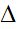 
max м
5Вд м

Чб м

Глубина излетного пространства м

5 Ен
м

5В6
м

Ширина боковой защитной зоны м

1

2

3

4

5

6

7

8

9

Нарезная артиллерия

100 мм БС-3
20650
4641
260
352
25903
2683
60
3095
122 мм М-30
11800
2226
240
509
14775
1498
46
2053
122 мм Д-30
15300
3053
140
509
19002
1941
55
2505
122 мм 2С1
15230
2953
190
600
18973
2139
50
2789
152 мм Д-20
17410
3700
300
501
21911
2248
55
2804
152 мм 2С3
17053
4297
365
700
24415
2490
85
3275
152 мм 2А36
28532
8193
545
700
37970
4123
85
4908
152 мм 2А65
24598
6265
325
700
31888
3485
60
4245
Противотанковая артиллерия, вооружение БМП и танка

30 мм 2А42
8000
929
130
400
9459
951
11
1362
30 мм 2А72
8000
935
234
400
9569
963
18
1381
100 мм МТ-12
8200
2040
195
500
10935
1621
33
2154
100 мм 2А70
5093
1197
145
500
6940
1201
14
1715
115 мм У-5ТС
12230
3017
190
500
23937
2461
32
2993
125 мм 2А46
9400
3046
170
500
13116
1973
53
2526
130 мм Штурм-С
5000
1195
145
500
11920
1200
14
1710
Минометы

60 мм миномет Коммандос
3086
760
49
257
4152
409
39
705
82 мм 2Б9, 2Б14
4238
1161
185
500
6084
586
85
1171
120 мм ПМ образца 1938
5889
1410
125
600
8024
780
75
1455
120 мм 2С9, 2С9-1
8798
2136
130
600
11664
1372
28
2000
120 мм 2С12
7201
1773
115
600
9689
954
90
1644
240 мм 2С4
9507
2208
125
1000
12840
1243
95
2338
Реактивная артиллерия

122 мм БМ-21, 9П125, 9А51, 9П138
21064
2852
690
600
25206
4284
1395
6279
220 мм 9П140
36093
4890
1705
1000
45688
9250
2085
12335
300 мм 9А52
80482
12720
1755
2000
98957
4848
1735
8583
Гранатометы, огнеметы

30 мм АГС-17
1730
418
75
400
2623
443
15
400
40 мм ГП-25
450
230
40
400
1120
285
14
100
58,2 мм РПГ-16
800
-
-
400
3200
-
-
600
63,5 мм РПГ-18
200
-
-
400
2600
-
-
600
70,3 мм РПГ-7
500
-
-
400
1200
-
-
200
72,2 мм РПГ-22
250
-
-
400
900
-
-
200
72,2 мм РПГ-26
250
-
-
400
900
-
-
200
72,7 мм СПГ-9
4520
816
46
400
5782
775
45
1220
72,7 мм 2А28
1600
781
205
400
2980
482
50
932
105 мм РПГ-29
600
-
-
500
1100
-
-
200
105 мм РПГ-27
200
-
-
500
1100
-
-
200
93 мм РПО-А
1000
-
-
400
1400
330
30
300Приложение 4
к приказу Министра обороны
Республики Казахстан
от 29 июня 2021 года № 421Приложение 27
к Правилам деятельности
полигонов и учебных центров
Вооруженных Сил
Республики Казахстан